                                                                                                                                                                                                        О Т К Р Ы Т О Е    А К Ц И О Н Е Р Н О Е     О Б Щ Е С Т В О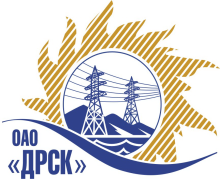 		Протокол выбора победителягород  Благовещенск, ул. Шевченко, 28ПРЕДМЕТ ЗАКУПКИ:Закрытый запрос цен на право заключения Договора на выполнение работ: «Выполнение проектно-изыскательских, строительно-монтажных и пуско-наладочных работ по объектам распределительных сетей СП СЭС для нужд филиала "ХЭС"»:По  закупке № 53:лот № 3 - «Технологическое присоединение к электрической сети ОАО "ДРСК" потребителей с заявленной мощностью до 150 кВт Амурский р-н (ПИР, СМР)».Закупка проводится согласно ГКПЗ 2014г. раздела  2.1.1 «Услуги КС» на основании указания ОАО «ДРСК» от  20.02.2014 г. № 27.	Планируемая стоимость:  лот №1 –  1 791 992,00  руб. без НДС.ПРИСУТСТВОВАЛИ:	На заседании присутствовало 8 членов Закупочной комиссии 2 уровня. ВОПРОСЫ, ВЫНОСИМЫЕ НА РАССМОТРЕНИЕ ЗАКУПОЧНОЙ КОМИССИИ: О признании предложений соответствующими условиям закупки.2. О ранжировке предложений Участников закупки. 3. Выбор победителяРАССМАТРИВАЕМЫЕ ДОКУМЕНТЫ:Протокол вскрытия конвертов от 25.02.20134. № 145/УКС-В.Индивидуальное заключение Новикова С.В.Индивидуальное заключение Лаптева И.А.ВОПРОС 1 «О признании предложений соответствующими условиям закупки»ОТМЕТИЛИ:Предложения ОАО «Востоксельэлектросетьстрой». (680042 г. Хабаровск, ул. Тихоокеанская, д. 165),   ООО «Высотник» (680000, г. Хабаровск, ул. Кирова д. 4), ООО «МЭС-ДВ» (680003, г. Хабаровск, ул. Союзная, 23Б), ОАО «ХРМК» (680033, г. Хабаровск, ул. Адмиральская, 10), ООО «Электростроймонтаж» (681017, г. Комсомольск-на-Амуре, ул. Гагарина, д. 21 оф. 44)  признаются удовлетворяющим по существу условиям закупки. Предлагается признать данные предложения соответствующими условиям закупки.ВОПРОС 2  «О ранжировке предложений Участников закупки»ОТМЕТИЛИ:В соответствии с требованиями и условиями, предусмотренными извещением о закупке и Закупочной документацией, предлагается ранжировать предложения следующим образом: лот № 1  - «Мероприятия по строительству для технологического присоединения потребителей Ивановского района к сетям 10/0,4 кВ филиала "АЭС"»ВОПРОС 3  «Выбор победителя»ОТМЕТИЛИНа основании вышеприведенной ранжировки предложений предлагается признать Победителем Участника, занявшего первое места, а именно: 	Закупка № 53 лот № 3 - «Технологическое присоединение к электрической сети ОАО "ДРСК" потребителей с заявленной мощностью до 150 кВт Амурский р-н (ПИР, СМР)» - ООО «Электростроймонтаж» (681017, г. Комсомольск-на-Амуре, ул. Гагарина, д. 21 оф. 44) –  предложение на общую сумму - 1 702 392,37 без учета НДС. (2 008 822,99 рублей с учетом НДС). Срок начала работ: с момента подписания договора. Срок окончания работ: согласно ТЗ. Условия оплаты: Без аванса. Текущие платежи выплачиваются Заказчиком ежемесячно в течение 30 календарных дней с момента подписания актов выполненных работ обеими сторонами. Гарантия на выполненные работы, материалы и оборудование: 36 месяцев.	РЕШИЛИ:Предложения ОАО «Востоксельэлектросетьстрой». (680042 г. Хабаровск, ул. Тихоокеанская, д. 165),   ООО «Высотник» (680000, г. Хабаровск, ул. Кирова д. 4), ООО «МЭС-ДВ» (680003, г. Хабаровск, ул. Союзная, 23Б), ОАО «ХРМК» (680033, г. Хабаровск, ул. Адмиральская, 10), ООО «Электростроймонтаж» (681017, г. Комсомольск-на-Амуре, ул. Гагарина, д. 21 оф. 44) признать соответствующими условиям закупки.Утвердить ранжировку предложений.1 место: ООО «Электростроймонтаж» г. Комсомольск-на-Амуре;2 место: ООО «Высотник» г. Хабаровск;3 место: ОАО «Востоксельэлектросетьстрой» г. Хабаровск;4 место: ООО «МЭС-ДВ» г. Хабаровск;5 место: ОАО «ХРМК» г. Хабаровск.Признать Победителем закрытого запроса цен:Закупка № 53 лот № 3 - «Технологическое присоединение к электрической сети ОАО "ДРСК" потребителей с заявленной мощностью до 150 кВт Амурский р-н (ПИР, СМР)» - ООО «Электростроймонтаж» (681017, г. Комсомольск-на-Амуре, ул. Гагарина, д. 21 оф. 44) –  предложение на общую сумму - 1 702 392,37 без учета НДС. (2 008 822,99 рублей с учетом НДС). Срок начала работ: с момента подписания договора. Срок окончания работ: согласно ТЗ. Условия оплаты: Без аванса. Текущие платежи выплачиваются Заказчиком ежемесячно в течение 30 календарных дней с момента подписания актов выполненных работ обеими сторонами. Гарантия на выполненные работы, материалы и оборудование: 36 месяцев.ДАЛЬНЕВОСТОЧНАЯ РАСПРЕДЕЛИТЕЛЬНАЯ СЕТЕВАЯ КОМПАНИЯУл.Шевченко, 28,   г.Благовещенск,  675000,     РоссияТел: (4162) 397-359; Тел/факс (4162) 397-200, 397-436Телетайп    154147 «МАРС»;         E-mail: doc@drsk.ruОКПО 78900638,    ОГРН  1052800111308,   ИНН/КПП  2801108200/280150001№        145/УКС-ВП             «     »                2014 годаМесто в ранжировкеНаименование и адрес участникаЦена и иные существенные условия1 местоООО «Электростроймонтаж»(681017, г. Комсомольск-на-Амуре, ул. Гагарина, д. 21 оф. 44)1 702 392,37 без учета НДС.(2 008 822,99 рублей с учетом НДС).Срок начала работ: с момента подписания договора. Срок окончания работ: согласно ТЗ.Условия оплаты: Без аванса. Текущие платежи выплачиваются Заказчиком ежемесячно в течение 30 календарных дней с момента подписания актов выполненных работ обеими сторонами.Гарантия на выполненные работы, материалы и оборудование: 36 месяцев.2 местоООО «Высотник» (680000, г. Хабаровск, ул. Кирова д. 4)1 787 361,00 без учета НДС (НДС не облагается).Срок начала работ: с момента подписания договора. Срок окончания работ: 30.05.2014г..Условия оплаты: Без аванса. Текущие платежи выплачиваются Заказчиком ежемесячно в течение 30 календарных дней с момента подписания актов выполненных работ обеими сторонами.Гарантия на выполненные работы, материалы и оборудование: 36 месяцев.Предложение действительно до 30.06.2014г.3 местоОАО «Востоксельэлектросетьстрой» (680042 г. Хабаровск, ул. Тихоокеанская, д. 165)1 791 992,00 без учета НДС (2 114 550,56 рублей с учетом НДС)Срок начала работ: С момента подписания договора.Срок завершения работ: 31.05.2014г.. Условия оплаты: Без аванса. Текущие платежи выплачиваются Заказчиком ежемесячно в течение 30 календарных дней с момента подписания актов выполненных работ обеими сторонами. Гарантия на выполненные работы и материалы и оборудование– 36 месяцев.Предложение действительно до 31.05.2014г.4 местоООО «МЭС-ДВ»(680003, г. Хабаровск, ул. Союзная, 23Б)1 791 992,00 без учета НДС.(2 114 550,56 рублей с учетом НДС).Срок начала работ: с момента подписания договора. Срок окончания работ: 31.05.2014г.Условия оплаты: Без аванса. Текущие платежи выплачиваются Заказчиком ежемесячно в течение 30 календарных дней с момента подписания актов выполненных работ обеими сторонами.Гарантия на выполненные работы, материалы и оборудование: 36 месяцев.Предложение действительно до 19.04.2014г.5 местоОАО «ХРМК»(680033, г. Хабаровск, ул. Адмиральская, 10)1 791 992,00 без учета НДС.(2 114 550,56 рублей с учетом НДС).Срок начала работ: с момента подписания договора. Срок окончания работ: май 2014г.Условия оплаты: Без аванса. Текущие платежи выплачиваются Заказчиком ежемесячно в течение 30 календарных дней с момента подписания актов выполненных работ обеими сторонами.Гарантия на выполненные работы, материалы и оборудование: 36 месяцев.Предложение действительно до 31.05.2014г.Ответственный секретарь Закупочной комиссии: Моторина О.А. «___»______2014 г._____________________________Технический секретарь Закупочной комиссии: Курганов К.В.  «___»______2014 г._______________________________